Name ________________________________________ Date _________________________________ Period _________CLASSWORK: Introduction to Specific HeatHeating Substances in the sun: The following table shows the temperature after 10.0 g of 4 different substances have been in direction sunlight for up to 60 minutes.Step 1: Create a line graph for each substance on the graph below. Label the substances.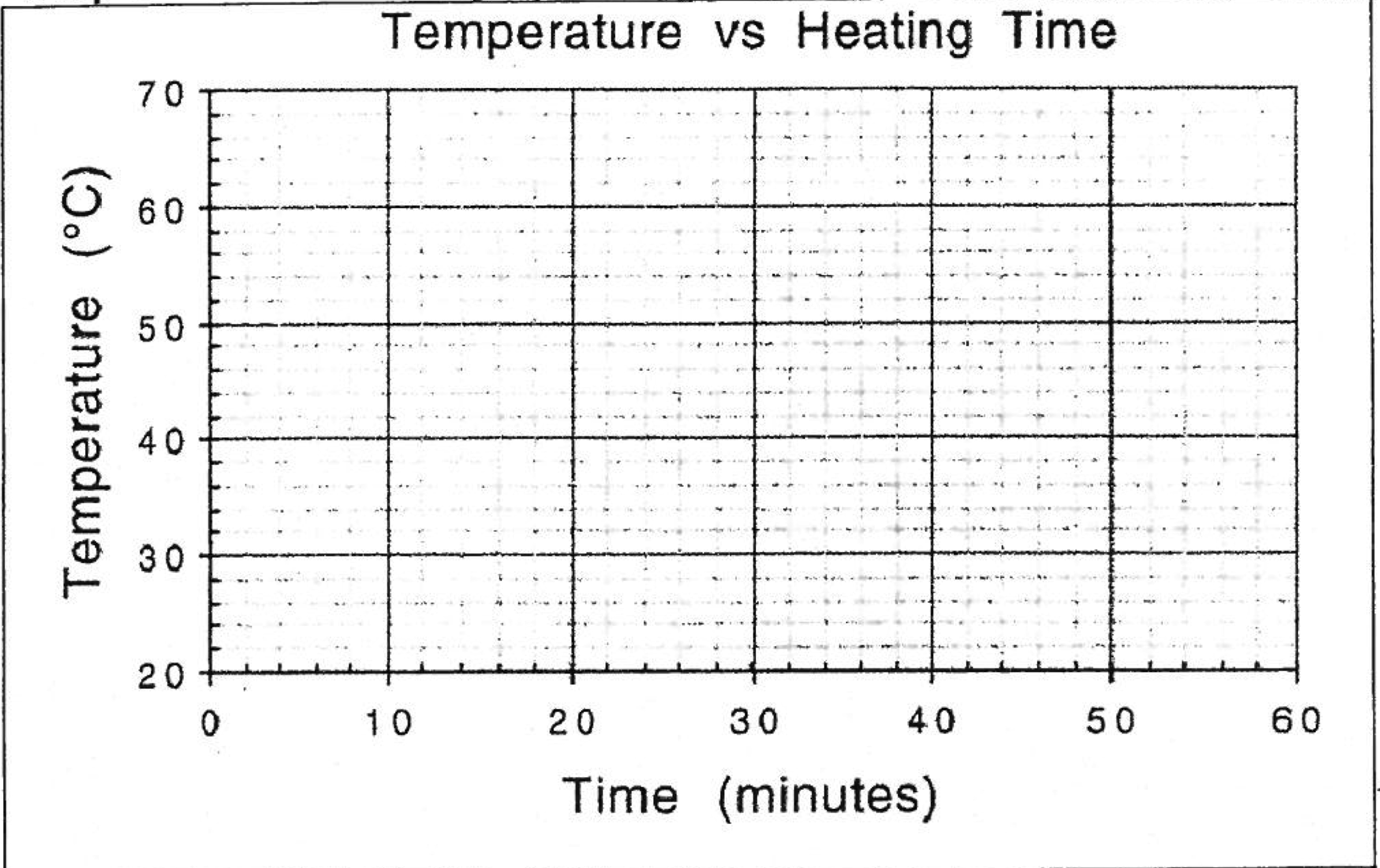 Step 2: Answer Questions1. Order the substance based on the time required to heat them from:SlowestFastest2. Which do you think will cool the fastest? Explain.3. When you boil water in a pot on the stove, which heats faster, the metal or the water? Explain.4. Why do you think different substance heat up and cool down at different rates?***Specific heat capacity = the amount of heat energy needed to raise the temperature of 1 g of a substance by 1 degree. ****5. Based on the definition above, which of the 4 substances do you think has:a) the highest heat capacity?				b) the lowest heat capacity?6. Here are the heat capacities of the four substances: 4.18 J/g °C, 1.00 J/g°C, 0.80 J/g°C, & 0.60 J/g°C. Match and then label each substance with its specific heat capacity on the graph.7. If something has a high specific heat capacity will it take a lot of heat or a little heat to change its temperature? Explain. (careful! Use the definition, your graph and the data from #6)8. Assuming they both start at the same temperature, which will heat up faster, a swimming pool or a bath tub? Explain your thinking.Name ________________________________________ Date _________________________________ Period _________NOTES: Specific HeatEquation for Specific Heat:				QC =  m x ΔTWhat does specific heat tell us?Other ways to write the equation:Practice:Gold has a specific heat of 0.129 J/g°C). How man joules of heat energy are required to raise the temperature of 15 grams of gold from 22°C to 85°C?Q=C=m=ΔT=An unknown substance with a mass of 100 grams absorbs 1000 J of heat energy while undergoing a temperature increase of 15°C. What is the specific heat of the substace?Q=C=m=ΔT=If the temperature of a 34.4 g of ethanol increases from 25°C to 78.8°C, how much heat has been absorbed by the ethanol? The specific heat of ethanol is 2.44 J/g°C)Q=C=m=ΔT=Graphite has a specific heat of 0.709 J/g°C. If a 25 gram piece of graphite is cooled from 35°C to 18°C, how much energy was lost by the graphite?Q=C=m=ΔT=Time (minutes)Air (°C)Water (°C)Sand (°C)Metal (°C)O (initial)25°C25°C25°C25°C15.0 min28.9°C26.2°C30°C35°C30.0 min32.5°C27.5°C35°C45°C45.0 min36.2°C28.8°C40°C55°C60.0 min40°C30°C45°C65°CTo solve for amount of heat:To solve for mass:To solve for temperature change: